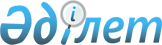 Об утверждении государственного образовательного заказа на дополнительное образование детей в пределах объемов бюджетных средств по Актюбинской областиПостановление акимата Актюбинской области от 13 февраля 2023 года № 30. Зарегистрировано Департаментом юстиции Актюбинской области 16 февраля 2023 года № 8311
      Сноска. Заголовок постановления - в редакции постановления акимата Актюбинской области от 21.11.2023 № 320 (вводится в действие с 01.01.2024).
      В соответствии с подпунктом 8-4) пункта 2 статьи 6 Закона Республики Казахстан "Об образовании", приказом Министра просвещения Республики Казахстан от 27 августа 2022 года № 381 "Об утверждении Правил размещения государственного образовательного заказа на дошкольное воспитание и обучение, среднее образование, дополнительное образование детей и на подготовку кадров с техническим и профессиональным, послесредним образованием с учетом потребностей рынка труда" (зарегистрированным в Реестре государственной регистрации нормативных правовых актов за № 29323), акимат Актюбинской области ПОСТАНОВЛЯЕТ:
      Утвердить государственный образовательный заказ на дополнительное образование детей в пределах объемов бюджетных средств по Актюбинской области согласно приложению к настоящему постановлению.
      Сноска. Пункт 1 - в редакции постановления акимата Актюбинской области от 21.11.2023 № 320 (вводится в действие с 01.01.2024).


      2. Признать утратившим силу постановление акимата Актюбинской области от 25 октября 2021 года № 352 "Об утверждении государственного образовательного заказа на дополнительное образование детей по Актюбинской области" (зарегистрированным в Реестре государственной регистрации нормативных правовых актов за № 24970).
      3. Государственному учреждению "Управление образования Актюбинской области" в установленном законодательством порядке обеспечить государственную регистрацию настоящего постановления в Департаменте юстиции Актюбинской области.
      4. Контроль за исполнением настоящего постановления возложить на курирующего заместителя акима Актюбинской области.
      5. Настоящее постановление вводится в действие по истечении десяти календарных дней после дня его первого официального опубликования и распространяется на отношения, возникшие с 1 января 2023 года. Государственный образовательный заказ на дополнительное образование детей в пределах объемов бюджетных средств по Актюбинской области
      Сноска. Заголовок приложения  - в редакции постановления акимата Актюбинской области от 21.11.2023 № 320 (вводится в действие с 01.01.2024).
					© 2012. РГП на ПХВ «Институт законодательства и правовой информации Республики Казахстан» Министерства юстиции Республики Казахстан
				
      Аким Актюбинской области 

Е. Тугжанов
Приложение к постановлению 
акимата Актюбинской области 
от 13 февраля 2023 года № 30
№
Виды направлений дополнительного образования
Количество обучающихся и (или) воспитанников
Средняя стоимость расходов на одного обучающегося и (или) воспитанника в месяц (тенге)
Научно-техническое направление - 1925
Научно-техническое направление - 1925
Научно-техническое направление - 1925
1
Авиамоделирование
50
14245
2
Автомоделирование
100
14245
3
Киновидеотворчество
175
14245
4
Компьютерная графика
150
14245
5
Компьютерный дизайн
120
14245
6
Народные ремесла
85
14245
7
Начальное техническое моделирование
100
14245
8
Программирование
220
14245
9
Радиотехника
25
14245
10
Робототехника
700
14245
11
Судомоделирование
50
14245
12
Электротехника
75
14245
13
3Д-моделирование
75
14245
Научно-техническое направление
(для детей с особыми образовательными потребностями) - 25
Научно-техническое направление
(для детей с особыми образовательными потребностями) - 25
Научно-техническое направление
(для детей с особыми образовательными потребностями) - 25
1
Конструирование для детей с особыми образовательными потребностями
25
22766
Художественно-эстетическое направление - 1065
Художественно-эстетическое направление - 1065
Художественно-эстетическое направление - 1065
1
Дизайн одежды
25
13449
2
Лепка, скульптура, керамическая скульптура
240
14245
3
Лоскутное шитье и тамбурная вышивка
100
13449
4
Оригами, поделки из бумаги (цветы, птицы, животные)
120
13449
5
Вязание крючком, спицами
120
13449
6
Художественное моделирование одежды
95
13449
7
Художественная обработка дерева
85
14245
8
Художественная обработка кожи
25
13449
9
Художественная обработка металла
60
14245
10
Шитье, макраме
195
13449
Художественно-эстетическое направление
(для детей с особыми образовательными потребностями) - 95
Художественно-эстетическое направление
(для детей с особыми образовательными потребностями) - 95
Художественно-эстетическое направление
(для детей с особыми образовательными потребностями) - 95
1
Лепка, скульптура, керамическая скульптура
25
23766
2
Оригами, поделки из бумаги (цветы, птицы, животные)
45
23766
3
Шитье, макраме
25
23766
Социально-педагогическое направление - 610
Социально-педагогическое направление - 610
Социально-педагогическое направление - 610
1
Журналистика, медиацентры
110
9680
2
Ораторское искусство
320
9680
3
Основы предпринимательства
180
9680
Гуманитарное направление - 1205
Гуманитарное направление - 1205
Гуманитарное направление - 1205
1
Языковые курсы
1205
9680
Естественно-математическое направление - 915
Естественно-математическое направление - 915
Естественно-математическое направление - 915
1
Математические курсы
915
9680
Туристско-краеведческое направление - 160
Туристско-краеведческое направление - 160
Туристско-краеведческое направление - 160
1
Историческое краеведение
50
9680
2
Следопыт-спасатель
50
13449
3
Этнографический, сельский туризм
60
13449
Всего
6000
-